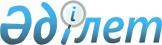 О внесении изменения в постановление Правительства Республики Казахстан от 27 марта 2002 года N 357
					
			Утративший силу
			
			
		
					Постановление Правительства Республики Казахстан от 29 мая 2008 года N 513. Утратило силу постановлением Правительства Республики Казахстан от 29 августа 2016 года № 488

      Сноска. Утратило силу постановлением Правительства РК от 29.08.2016 № 488.      Правительство Республики Казахстан  ПОСТАНОВЛЯЕТ: 

      1. Внести в  постановление Правительства Республики Казахстан от 27 марта 2002 года N 357 "О назначении Национального координатора от Республики Казахстан по программе TACIS" следующее изменение: 

      в пункте 1 слова "вице-министра финансов Республики Казахстан Саудабаева Даулета Советовича" заменить словами "Министра экономики и бюджетного планирования Республики Казахстан Султанова Бахыта Турлыхановича". 

      2. Настоящее постановление вводится в действие со дня подписания.        Премьер-Министр 

      Республики Казахстан                       К. Масимов 
					© 2012. РГП на ПХВ «Институт законодательства и правовой информации Республики Казахстан» Министерства юстиции Республики Казахстан
				